Екатерина ПОНОМАРЁВАkatia-adolf1@mail.ruУставший АнгелПьеса (со стихами для речитатива)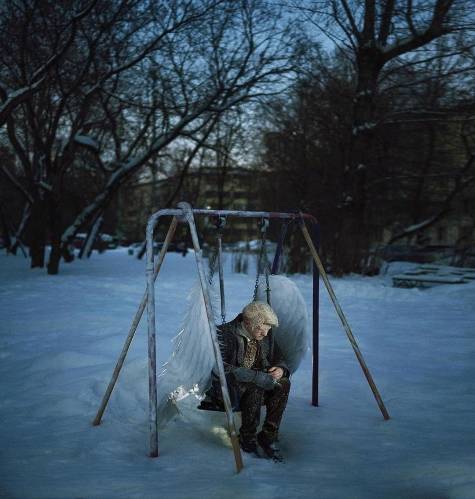 Автор фотоиллюстраций Владимир РепинАвтор идеи и куратор Соловьёва Вера АндреевнаАвтор:И даже Ангелы, бывает, устают...Людей совсем непросто осчастливить.Им шанс дают на счастье – не берут.Скажите, как же тут не обессилить?           Не верят люди в вечную любовь,а верят звону серебра и злата...Но Ангелы внушают вновь и вновьим, смертным, что жить надо не богато,           а радостно. Не закрывать себяот чувственных, волнующих желаний.Но те не слышат Ангелов. А зря.Ведь нет на свете худших наказаний           чем те, что добровольно создают,придумывают для чего-то люди.И даже Ангелы порою устают.Но кто за это Ангелов осудит…Картина перваяМного веков минуло с тех пор, как Светлый Ангел стал помогать людям. Одно столетие приходило на смену другому. Менялись одежды, привычки и взгляды людей. Но что было самым непостижимым и страшным, менялись желания. И эти изменения очень печалили Ангела. Такую всепоглощающую грусть и безнадежность он чувствовал впервые.Ангел:- Что со мной происходит? Почему я ощущаю себя таким уставшим и опустошенным? Наверное, я утратил свой дар и не могу больше делать людей счастливыми.Какой-то шорох заставляет печального Ангела обернуться:- Тёмный Ангел? Зачем ты здесь?Тёмный с сочувствием смотрит на Светлого:- Неспокойно мне что-то стало. Дай, думаю, навещу своего старого знакомого.Светлый:- Летел бы ты обратно. Тут, на земле и так всё с ног на голову... И без твоих козней люди перестали верить во что-то хорошее. Наверное, я дар свой потерял.И не могу кого-то сделать лучше...Я обессилел... Я измучился... Устал.Не разогнать коварных мыслей тучимне из рассудков и сердец людских.Не подарить им проблески надежды.Брожу холодной тенью между них,пытаясь мысли усмирить мятежные.Тёмный:- Твоя правда. Какой-то ты заледенелый стал. Даже крылья уже не белоснежные, а серые. А знаешь, ведь серый цвет, это цвет тоски.- Видать пришла пора на небесатебе, мой недруг вечный, возвращаться.Я ж предпочту, пока что здесь остаться.И в жизни смертных поменяет полосаоттенок с серого на черный. Раз не ценяттвои заботы, преподам урок!И от моих стараний будет прок,поверь! Им ведь соломки не постелюттуда, где упадут. Да и не раз!Зачем же помогать неблагодарным,бесчувственным, неискренним, бездарным,живущим бестолково, напоказ?Светлый:- Нет, так нельзя! Я не могу просто улететь и оставить людей. Тем более, в такой неподходящей компании.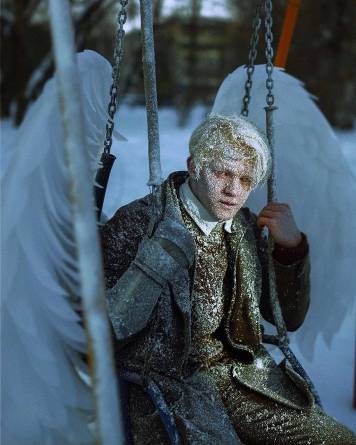 Тёмный:-Это моя- то компания неподходящая? Люди неблагодарны, эгоистичны и лживы по своей природе. Ответь мне, только без утайки, о чём они чаще всего просят небеса? О Счастье? О Любви? О Чуде?Светлый (опуская глаза):- Они просят о материальном; стать богатыми, знаменитыми, успешными... Но ведь если нет Любви, зачем им тогда богатства?! Я не понимаю...Крылья Светлого Ангела приобретали всё более серый цвет. А сам он словно покрывался тонким слоем ледяного инея.Тёмный:- Смирись. Ты сделал для смертных всё, что было в твоих силах. Останешься на земле и им не поможешь, и сам погибнешь! Закончилось Царство Света. Теперь очередь Царства Тьмы властвовать на земле.Светлый: - Возможно, ты и прав. Людям не нужны больше ни искренность, ни сострадание, ни надежда, ни любовь... Но прошу тебя, дай мне и им последний шанс! Всего один день! Если кто-нибудь за это время попросит небеса о счастье и любви, я останусь на земле!Тёмный:- Я согласен! Но только с одним условием: Ты не станешь помогать в исполнении этой просьбы, а я не стану чинить препятствия. Пусть Судьба сама всё расставит по своим местам.Светлый:- Договорились! Будем, не вмешиваясь, просто наблюдать за происходящим.Автор: Один всего лишь только деньРешит – Землей кто станет править.И смертные кого же славитьвпредь будут? Сумрачную теньиль Яркий свет? Итог неясен.И ждут два Ангела, когдасрок истечет. Но как ужасенон будет, если навсегдапокинет  землю Ангел Светлый,уставший от людских невзгод.Никто им в помощь не придёт;Страшись сил тёмных,  всякий смертный!Картина вторая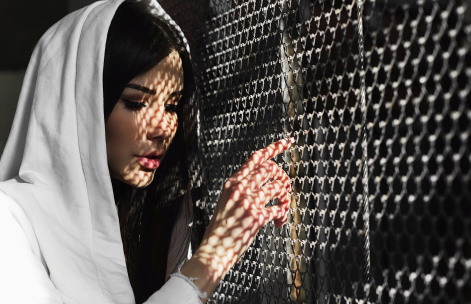 Не единожды сравнивала Она себя с булгаковской Маргаритой. Вроде бы дом - полная чаша. На нехватку финансов тоже грех жаловаться. Конечно, отсутствие в жизни любимого мужчины угнетало, но как частенько подшучивали подружки: - Какие твои годы! Прискачет еще принц на белом коне! Но ей что-то плохо верилось в такое чудо. И она скорее для собственного успокоения, уже не надеясь на исполнение мечты, повторяла:- Всё будет хорошо! Я верю... Верю... Чем я недовольна? Внешностью Бог не обделил. Со здоровьем – всё замечательно. Живу вполне успешной и стабильной жизнью. Многие так живут. И ничего, не жалуются. А то, что о любви мечтаю, так это не страшно. Не все же мечты должны исполнятся.- Зачем же детские наивные мечтыменя терзают, не дают покоя?Поладить не могу сама с собою...И дни мои печальны и пусты.Работа, дом, подруги – всё – не то,что может пустоту души заполнить.Была ли счастлива? Я не могу припомнить...Ведь счастья мне и не дарил никто.Женщина подошла к распахнутому окну, подняла глаза к небесам и взмолилась:- Прошу Вас, Ангелы Небесные, даруйте мне возможность почувствовать, что значит быть счастливой. Ниспошлите мне любовь!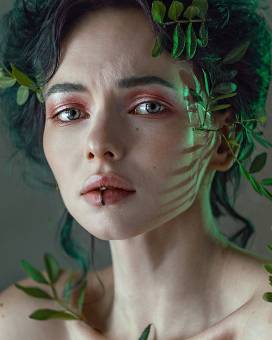 До слуха Тёмного и Светлого Ангелов донеслась мольба этой одинокой души.Светлый:- Я нужен, нужен!  Землю покидатьзнать не пришла пора. И тёмным силамне править этим, пусть и грешным, миром!Как прежде стану людям помогать!Тёмный:- Не понимаю, отчего ты такликуешь? Эта женщина, конечно,просила о любви. Но так беспечноо ней просила. В том недобрый знакя вижу. Небеса услышатеё мольбы и к ней придёт любовь...Но не взаимная. И станет она вновьнесчастной. Решено так свыше.Светлый:- Скажи, ведь это дело твоих рук?Ты договор со мной решил нарушить?Внезапно, вдруг меня обезоружитьпридумал план, мой ненавистный друг?Тёмный Ангел с недоумением смотрит на Светлого.- Я и не думал договор наш нарушать.Ведь мы решили наблюдать и только.Всё просто. Ты обычно помогатьпытаешься им. Пусть совсем легонькои мягко корректируешь слова,что люди  к поднебесью посылают.И исполняется всё, как они желают,но ты ведь правишь те желания сперва?Картина третьяПрошел год с тех самых пор, когда одинокая женщина просила небеса послать ей счастье и любовь. Светлый и Тёмный Ангелы решили навестить свою подопечную и посмотреть, как сложилась её жизнь.Женщина:- Судьбу я не посмею упрекнутьв том, что была ко мне несправедлива.Мечтала стать счастливой, хоть чуть-чуть,и о любви тайком мечтала сиротливо.Мои молитвы услыхали небеса.Принц долгожданный в жизнь мою ворвался.Поверила наивно в чудеса...Да только принц совсем не принцем оказался.Его люблю... Но равнодушен онк моей любви. И до меня нет делатому, с кем жизнь прожить хотела.Нет счастья... Это только сон.Волшебный сон, что сбудется едва ли.О небеса, за что меня Вы покарали?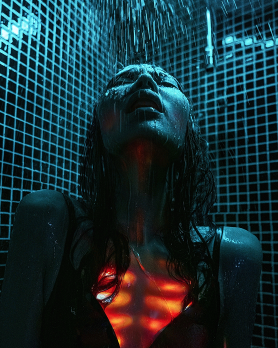 Светлый Ангел:- Она страдает! Право, не могутак равнодушно наблюдать за этим.Ведь я за боль её души в ответе;от бед  от будущих её уберегу.Тёмный:- Ты знаешь, я тебе не говорил,но раньше, как и ты, был белокрылым.Случилось так, что я всем сердцем полюбилземную женщину. Но для неё постылымстал вскорости. За грешную любовьиз Светлого я в Тёмного развенчан.Но каждый раз вскипает в жилах кровькогда смотрю, как лжив и как изменчивтот недостойный, кому небесалюбовь послали, словно дар прекрасный...Пусть эта женщина поверит снова в чудеса!И в чувства, что даны ей не напрасно.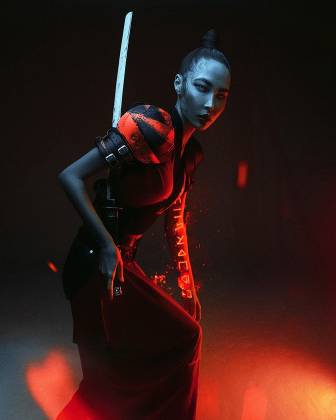 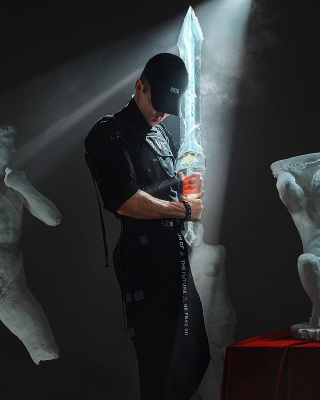 Светлый:-Тогда поспешим к ней скорее! Она и так слишком долго ждёт чуда!Светлый и Тёмный Ангелы направляются в квартиру женщины. Она без удивления встречает их. Женщина так измучена, что уже ничего не может вывести её из этого болезненного оцепенения.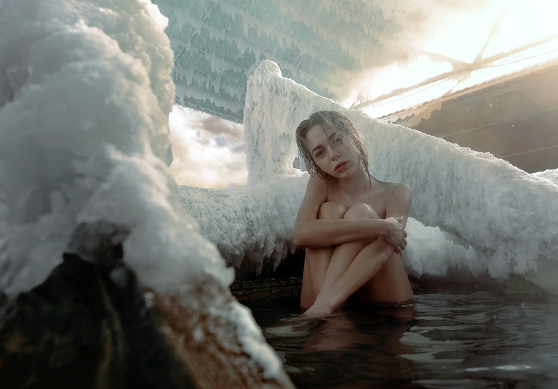 Женщина:- Я больше ничего не попрошуни у Судьбы, ни у небес. Довольно!Да и о чём просить, когда так больнолюбить! Позвольте только я спрошу,зачем мы глупые о ней мечтаеми просим дать любовь нам? А затемнаивно верим в счастье хоть и знаем,что счастье соткано из фальши и измен.Тёмный:- Пожалуйста, послушай меня внимательно. Так устроен мир, что Ангелы и люди не могут быть вместе. Я это знаю не понаслышке. Если такое всё же случается, одному всегда бывает очень плохо.Женщина:- Я не понимаю, о чем ты говоришь! Мой любимый не является Ангелом, а я и подавно. Но мне так плохо...В разговор вмешивается Светлый Ангел:- Это моя вина. Когда ты просила небеса о счастье и любви, я не мог подсказать тебе какие слова правильно говорить, чтобы всё вышло так, как ты и мечтала. Ты просила о любви, но забыла добавить - взаимной!Женщина:- С этим я могу согласиться. Но причем тут Ангелы?Тёмный:- Моей вины тут даже больше, чем вины Светлого Ангела. Это я предложил не вмешиваться в судьбы людей. И как видно зря. Вы без помощи даже попросить толком не умеете. Но не об этом речь... У тебя чистая и светлая душа, а у твоего мужчины - черная.Светлый:- И пока мы с Тёмным Ангелом старались не нарушать наш договор и не участвовать в жизни смертных, твоя душа поневоле сжалилась над заблудшей душой твоего мужчины и ты стала его Ангелом. Любящим, направляющим и всепрощающим.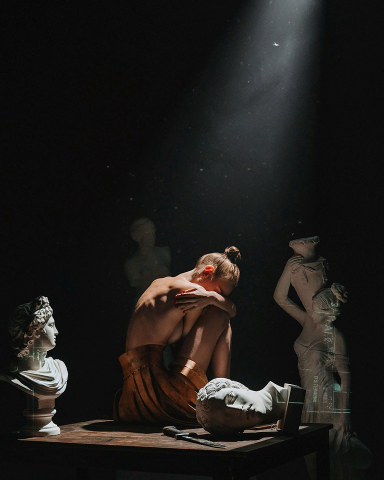 Тёмный:-Когда один принимает на себя боль, обиды, слёзы и огорчения другого, полностью растворяя себя в нём, но ничего не получая взамен - он становится Ангелом. А я тебе уже говорил, что Ангелы и люди не могут быть вместе. Иначе один будет всегда несчастлив.Женщина:- Но я не хочу быть Ангелом! Пожалуйста, помогите мне!Ангелы переглядываются.Темный Светлому:- Ты уверен, что на самом деле готов сделать это ради неё, смертной? Подумай, ты же никогда не сможешь познать счастья.Светлый:- Да. Я так решил. Устал я быть Ангелом. Устал пытаться помочь всем людям. Да и плохо это стало у меня получаться. Уж лучше я помогу ей одной, но буду точно знать, что моя помощь действительно принесёт ей радость. А на землю пошлют другого Светлого Ангела! И пройдет не одно столетие, пока он тоже почувствует себя уставшим.Тёмный, обращаясь к женщине:- Поверь, теперь у тебя точно всё сложится хорошо! Ты больше не будешь Ангелом для своего мужчины. Тебя ждет совсем другая, счастливая судьба. Ангелы уходят.Светлый:- Пришло время нам проститься. Как только закончится моя земная жизнь, я вновь обрету крылья... Только они будут не белоснежные, а черные, как у тебя.Светлый Ангел протягивает свои крылья Тёмному и возвращается уже бескрылый обратно в квартиру к женщине.Картина четвёртаяЧерез некоторое время после вышеописанных событий. Новый Светлый Ангел, присланный на землю вместо прежнего, подходит к окнам дома, где живёт женщина. Из окон льётся теплый мягкий свет, и доносятся счастливые голоса.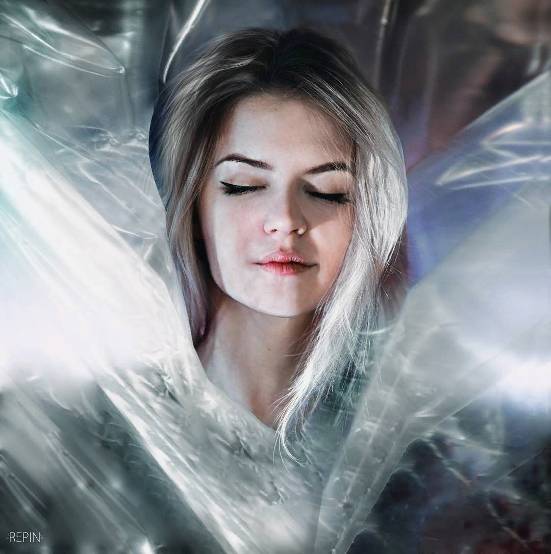 - Он, мой предшественник, очень мудр, но всё же одну истину  так и не познал: добро, сделанное бескорыстно и во благо, не может быть не вознаграждено! Ангелы не живут с людьми... А если такое случается, то один всегда несчастлив... Это закон вселенной. Но иногда всё же бывают исключения. Небеса связывают взаимной любовью две чистые души. И совершенно неважно, что одна из них принадлежит бывшему Ангелу. А когда закончится его счастливая земная жизнь, он снова обретёт крылья. И эти крылья будут белоснежными! 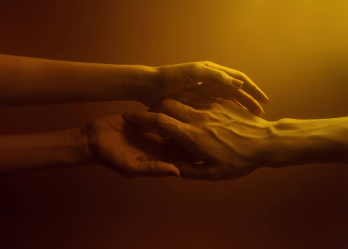 Любовь взаимная - то дар великий свыше!Но этот дар не всем дано принять.Лишь тем, кто не рассудка голос слышит,а сердца! И готов Судьбу менятьради любви, что осветила душу,ради того, чтоб жизни смысл найти!Готов кто свой привычный мир разрушить,чтоб в новом мире счастье обрести!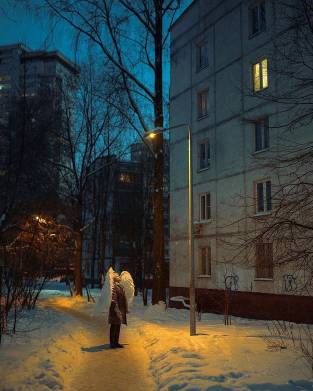 